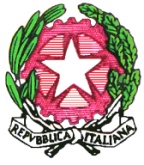 ISTITUTO COMPRENSIVO “S. CHIARA - PASCOLI - ALTAMURA”  Piazza S. Chiara, 9 - 71121 Foggia  tel. 0881/709116 –   fax 0881/757134 - c.f. 94101510710e-mail: fgic877005@istruzione.it -  fgic877005@pec.istruzione.itAUTOCERTIFICAZIONE PER IL RIENTRO DELL’ALUNNO/A NELLA SCUOLA DELL’INFANZIA – SCUOLA PRIMARIA – SCUOLA SECONDARIA DI I GRADO – IN CASO DI ASSENZA NON DOVUTA A MALATTIAIl/la sottoscritto/a____________________________________nato/a a____________________________ilresidente in_________________________________________________C.F._________________________in qualità di genitore (o titolare della responsabilità genitoriale) di_________________________________nato/a a__________________________________________il_____________________________________residente in_______________________________________C.F.___________________________________DICHIARAAi sensi della normativa vigente in materia e consapevole che chiunque rilasci dichiarazioni mendaci è punito ai sensi del codice penale e delle leggi speciali in materia, ai sensi e per gli effetti dell’art.46 D.P.R. n. 445/2000) che:l’assenza dal__________________________al___________________E’ DOVUTA A MOTIVI FAMILIARI, e chiede pertanto la riammissione presso la scuola, nella classe________ordine di scuola____________________Data_______________________Il genitore/titolare della responsabilità genitoriale_____________________________________________________